Muchas veces pensamos que los problemas globales del medio ambiente escapan de nuestra capacidad de actuación. Nos sentimos impotentes y consideramos que no podemos hacer nada salvo descargar en la política y en la tecnología la búsqueda de soluciones. Sin embargo, buena parte de estos problemas se originan en nuestro modelo de producción y de consumo, del cual en gran medida somos responsables.Cuando realizamos el pequeño gesto cotidiano de apretar el interruptor de la luz, contribuimos a que ocurran fenómenos indeseables para el planeta, como el efecto invernadero, la lluvia ácida, el agujero de la capa de ozono, la desertización o la extinción de especies.La provincia de Jaén tiene unas características climáticas claramente mediterráneas. Es decir, en general las precipitaciones están mal repartidas a lo largo del año y es habitual que durante los meses de verano existan largas sequías. Como consecuencia las reservas hídricas son reducidas. Paradójicamente, España se encuentra entre los diez países del mundo que consumen más agua por persona; un derroche.Por este motivo debemos de ser conscientes que un simple gesto por nuestra parte puede tener grandes consecuencias.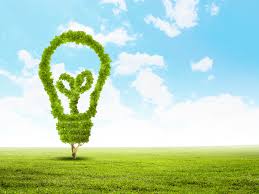 ¿Cómo podemos ahorrar energía en casa?ILUMINACIÓN:              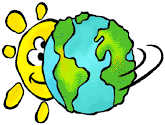 No olvide apagar la luz cuando salga de la habitación y aproveche la luz natural siempre que pueda. Utilice bombillas de bajo consumo.FRIGORÍFICO: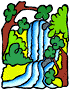 No deje la puerta abierta más tiempo de lo necesario y procure no abrirla y cerrarla constantemente.Revise las juntas de goma.Descongélelo periódicamente.Debe mantenerse bien ventilada y limpia la rejilla trasera.HORNO/FUEGOS:Las cocinas de gas son más económicas y permiten una regulación más precisa del calor que necesitamos.Tape las ollas y utilice la olla a presión.Evite abrir y cerrar la puerta del horno mientras esté funcionando.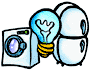 LAVADORA/SECADORA:Utilice los programas cortos de lavado y los programas en frío.Seque la ropa siempre que pueda al aire libre y utilice la secadora lo menos posible.CALEFACIÓN/AIRE ACONDICIONADOPara mejorar el rendimiento del aire acondicionado, limpie el filtro una vez al mes y apáguelo cuando se ausente más de 1 hora.Si además de aire acondicionado necesita calefacción en casa, conviene que instale un aparato de bomba de calor.